ПОЯСНИТЕЛЬНАЯ ЗАПИСКА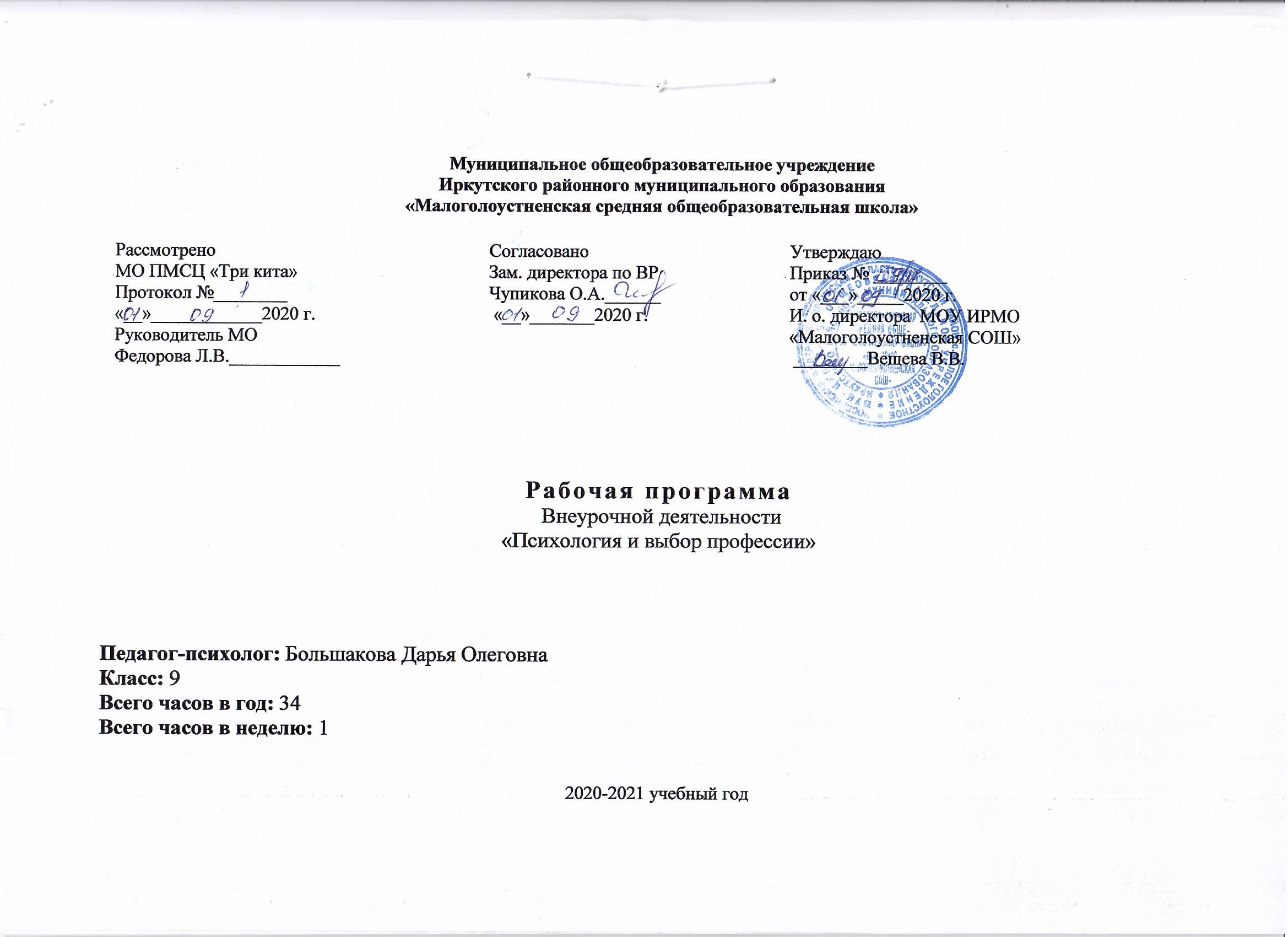   Рабочая программа составлена на основе авторской учебной программы Резапкиной Г.В. «Психология и выбор профессии. Программа предпрофильной подготовки». М. “Генезис” -2011.Исходными документами для составления рабочей программы учебного курса являются:Федеральный государственный образовательный стандарт основного общего образования. Утверждён приказом Министерства образования и науки РФ от 17 декабря 2011 г. №1897Основная  образовательная программа МОУ ИРМО «Малоголоустненская СОШ»           Элективный курс «Психология и выбор профессии» рассчитан для учащихся 9 класса в рамках предпрофильной подготовки. Рабочая программа рассчитана на 34 часа (34 учебных недели, 1 час в неделю), что соответствует объёму часов учебной нагрузки, определённому учебным планом и уставом образовательного учреждения. Цели программы:1.Формирование адекватного представления учащихся о своем профессиональном потенциале на основе самодиагностики и знания мира профессий.2. Формирование у учащихся положительной мотивации к труду.Задачи программы:- познакомить учащихся с миром профессий и его многообразием;- ознакомить со спецификой современного рынка труда, правилами выбора и способами получения профессии;- сформировать умение соотносить свои интересы и способности с требованиями, выдвигаемыми выбранной профессией;- обеспечить консультирование и профдиагностику учащихся;- совершенствовать коммуникативные навыки и умения;- развивать навыки групповой работы, навыки саморегуляции, самоанализа.    Одна из серьезных жизненных проблем, с которой сталкиваются подростки- это выбор будущей профессии. Он предполагает умение планировать и строить профессиональную карьеру в меняющихся условиях рынка труда. Главное в решении этой проблемы – не растеряться, сориентироваться и сделать правильный выбор, который соответствует интересам, способностям, возможностям, ценностным установкам, и, наконец, требованиям, которые предъявляют профессии к личности кандидата. Для молодых людей переходный период между школой и работой становится определяющим для личного и профессионального развития на всю жизнь. А это начало пути к успеху, к самореализации, к психологическому и материальному благополучию в будущем. Актуальность данной программы состоит в том, что необходимо с учащимися 9 классов проводить систематически организованную профориентацию, направленную не только на знакомство с профессиями, но и на изучение личностных особенностей, учет их при выборе своей будущей профессии и на развитие личности.Данная программа разработана с учетом целей и задач, поставленных в концепции профильного обучения. Значимость программы курса  заключается в том, что наряду с проблемой профориентации у учащихся этого возраста складывается потребность в развитии социального интеллекта. Подростку важно при этом получить оценку окружающих, сравнить её с самооценкой. Естественно такая ситуация заставляет задумываться, осмысливать свои возможности, потребности, притязания, а так же при этом развития коммуникативных качеств.Направления:- профпросвещение (расширение представлений о профессиях, о рынке труда, профигры, экскурсия, встреча с представителями профессиональной сферы);- консультирование;- диагностика (с целью формирования осознанного выбора профессии).Методические приемы:- лекционный (теоретический) метод;- беседа, дискуссия,диалог;- психологические методы исследования;- методы социально-психологического тренинга;- игровое моделирование;- анализ конкретных ситуаций.Используемые методики:-«Определение типа будущей профессии» (методика Е.А.Климова)-«Профиль» (модификация методики «Карта интересов» А. Голомштока)-«Тип мышления» (методика в модификации Г. Резапкиной) -Методика «Мое здоровье»                   - «Мотивы выбора»-«Профессиональный тип личности»Формы контроля:1. Устный контроль: фронтальный опрос, направленный на диагностику теоретических знаний, самоконтроль.2. Письменный контроль: тестирование, проект.Тематическое планированиеКалендарно-тематическое планированиеСодержание курса предполагает  включение учащихся в процесс прогнозирования и планирования (построения) своего профессионального будущего таким образом, чтобы этот процесс был личностно значимым для подростка, а также, чтобы он был обеспечен определенными средствами для самостоятельного и осмысленного действования при решении своих проблем, связанных с профессиональным и профильным самоопределением.                                                                     Данная программа  позволяет учащимся изучить свои возможности и потребности  и соотнести их с требованиями, которые предъявляет интересующая их профессия, сделать обоснованный выбор профиля в старшей школе, подготовиться к будущей трудовой профессиональной деятельности и в дальнейшем успешно выстроить профессиональную карьеру, адаптируясь к социальным условиям и требованиям рынка труда.Планируемые результаты реализации программы:Личностные универсальные учебные действия:-формирование ответственного отношения к учению, готовности и способности обучаться;-формирование положительной мотивации к самопознанию и познанию других людей;-формирование представлений оосознанном выборе и построении дальнейшей индивидуальной траектории образования на базе ориентировки в мире профессий и профессиональных предпочтений, с учетом устойчивых познавательных интересов, а также на основе формирования уважительного отношения к труду, развития опыта участия в социально значимом труде;Метапредметные результаты:Регулятивные  универсальные учебные действия:1) умение самостоятельно определять цели своего обучения, ставить и формулировать для себя новые задачи в учебе и познавательной деятельности, развивать мотивы и интересы своей познавательной деятельности; 2) умение самостоятельно планировать пути достижения целей, в том числе альтернативные, осознанно выбирать наиболее эффективные способы решения учебных и познавательных задач;3) умение соотносить свои действия с планируемыми результатами, осуществлять контроль своей деятельности в процессе достижения результата, определять способы действий в рамках предложенных условий и требований, корректировать свои действия в соответствии с изменяющейся ситуацией; 4) умение оценивать правильность выполнения учебной задачи, собственные возможности ее решения;5) владение основами самоконтроля, самооценки, принятия решений и осуществления осознанного выбора в учебной и познавательной деятельности.Познавательные универсальные учебные действия:- умение определять понятия, создавать обобщения, устанавливать аналогии, классифицировать,  самостоятельно выбирать основания и критерии для классификации, устанавливать причинно-следственные связи, строить логическое рассуждение, умозаключение (индуктивное, дедуктивное и по аналогии) и делать выводы;-умение создавать, применять и преобразовывать знаки и символы, модели и схемы для решения учебных и познавательных задач;- смысловое чтение; -рефлексия.Коммуникативные универсальные учебные действия:-владение устной и письменной речью, монологической контекстной речью; - умение организовывать учебное сотрудничество и совместную деятельность с учителем и сверстниками; - умение работать индивидуально и в группе, формулировать, аргументировать и отстаивать свое мнение;- умение осознанно использовать речевые средства в соответствии с задачей коммуникации для выражения своих чувств, мыслей и потребностей; -умение планировать и регулировать свою деятельность.Предметные результаты:-знание основных психологических понятий: психические  процессы самооценка, личность, уровень притязаний, успех, характер, темперамент, эмоции, стресс, интересы, склонности;-умение определять свои психологические особенности и возможности: познавательные процессы, личностные особенности (темперамент, характер, самооценку и т. д.);-овладение навыками и приемами развития своих особенностей и способностей;- профессия, должность, специальность,  типы профессий, их признаки, свой профессиональный тип личности, профессиональные качества.-умение взаимодействовать в ходе групповой работы, формулировать свою точку зрения.Литература:1. Гуткин М.С., Лернер П.С. и др. Твоя профессиональная карьера: учебник для 8-9 классов общеобразовательных учреждений. – М.: Просвещение,2005 – 159с2. Климов Е.А. Как выбрать профессию. М.1991.3. Климов Е.А. Программа предпрофильной подготовки «Курс занятий по профориентации».4.Пряжников Н.С. Профориентация в школе: игры, упражнения, опросники (8-11 классы). Москва: Вако, 2005. 6. Резапкина Г. В. Я и моя профессия. Программа профессионального самоопределения для подростков. Учебно-методическое пособие для школьников, психологов и педагогов. – М.: Генезис, 2000.№Раздел, темаОсновные виды деятельности обучающихсяПланируемые результатыПланируемые результатыПланируемые результаты№Раздел, темаОсновные виды деятельности обучающихсяЛичностныеМетапредметныеПредметные1.Способности и профессиональная пригодностьИнтеллектуальная игра, викторина, психологическая игра, познавательная беседа.анкетированиесвоих индивидуальных способнностей и возможностей-Формирование ответственного отношения к учению, готовности и способности обучаться;-формирование положительной мотивации к самопознанию и познанию других людей;-формирование представлений оосознанном выборе и построении дальнейшей индивидуальной траектории образования на базе ориентировки в мире профессий и профессиональных предпочтений, с учетом устойчивых познавательных интересов, а также на основе формирования уважительного отношения к труду, развития опыта участия в социально значимом трудеРегулятивныеЦелеполагание- самостоятельно планировать пути достижения целей, в том числе альтернативные, осознанно выбирать наиболее эффективные способы решения учебных и познавательных задач.Планирование-описывать свой опыт, оформляя его для передачи другим людям в виде технологии решения практических задач определенного класса;-планировать и корректировать свою индивидуальную образовательную траекторию.Коррекция-устанавливать связь между полученными характеристиками продукта и характеристиками процесса деятельности и по завершении деятельности предлагать изменение характеристик процесса для получения улучшенных характеристик продукта.Самооценка-обосновывать достижимость цели выбранным способом на основе оценки своих внутренних ресурсов и доступных внешних ресурсов;-фиксировать и анализировать динамику собственных образовательных результатов.Самоконтроль-демонстрировать приемы регуляции психофизиологических/ эмоциональных состояний для достижения эффекта успокоения (устранения эмоциональной напряженности), эффекта восстановления (ослабления проявлений утомления), эффекта активизации (повышения психофизиологической реактивности).-определять, какие действия по решению учебной задачи или параметры этих действий привели к получению имеющегося продукта учебной деятельности.Познавательные-подбирать слова, соподчиненные ключевому слову, определяющие его признаки и свойства;-строить рассуждение от общих закономерностей к частным явлениям и от частных явлений к общим закономерностям;-объяснять явления, процессы, связи и отношения, выявляемые в ходе познавательной и исследовательской деятельности (приводить объяснение с изменением формы представления; объяснять, детализируя или обобщая; объяснять с заданной точки зрения).Коммуникативные-  корректно и аргументированно отстаивать свою точку зрения, в дискуссии уметь выдвигать контраргументы, перефразировать свою мысль; -  создавать письменные  и оригинальные тексты с использованием необходимых речевых средств;-  использовать вербальные средства (средства логической связи) для выделения смысловых блоков своего выступления;-  создавать информационные ресурсы разного типа и для разных аудиторий, соблюдать информационную гигиену и правила информационной безопасности.Знать:-основные психологические понятия: психические  процессы самооценка, личность, уровень притязаний, успех, характер, темперамент, эмоции, стресс, интересы, склонности;-профессиональнаяпрофпригодность, ее уровни, виды способностей.Уметь: определять свои способности и соотносить их с профессией.2.Планирование профессиональной карьерыВикторина, психологическая игра, экскурсия, беседа, дискуссия, анкетированиесвоих индивидуальных способнностей и возможностей-Формирование ответственного отношения к учению, готовности и способности обучаться;-формирование положительной мотивации к самопознанию и познанию других людей;-формирование представлений оосознанном выборе и построении дальнейшей индивидуальной траектории образования на базе ориентировки в мире профессий и профессиональных предпочтений, с учетом устойчивых познавательных интересов, а также на основе формирования уважительного отношения к труду, развития опыта участия в социально значимом труде.  РегулятивныеЦелеполагание- самостоятельно планировать пути достижения целей, в том числе альтернативные, осознанно выбирать наиболее эффективные способы решения учебных и познавательных задач.Планирование-описывать свой опыт, оформляя его для передачи другим людям в виде технологии решения практических задач определенного класса;-планировать и корректировать свою индивидуальную образовательную траекторию.Коррекция-устанавливать связь между полученными характеристиками продукта и характеристиками процесса деятельности и по завершении деятельности предлагать изменение характеристик процесса для получения улучшенных характеристик продукта.Самооценка-обосновывать достижимость цели выбранным способом на основе оценки своих внутренних ресурсов и доступных внешних ресурсов;-фиксировать и анализировать динамику собственных образовательных результатов.Самоконтроль-демонстрировать приемы регуляции психофизиологических/ эмоциональных состояний для достижения эффекта успокоения (устранения эмоциональной напряженности), эффекта восстановления (ослабления проявлений утомления), эффекта активизации (повышения психофизиологической реактивности).-определять, какие действия по решению учебной задачи или параметры этих действий привели к получению имеющегося продукта учебной деятельности.Познавательные-подбирать слова, соподчиненные ключевому слову, определяющие его признаки и свойства;-определять обстоятельства, которые предшествовали возникновению связи между явлениями, из этих обстоятельств выделять определяющие, способные быть причиной данного явления, выявлять причины и следствия явлений;-строить рассуждение от общих закономерностей к частным явлениям и от частных явлений к общим закономерностям;-объяснять явления, процессы, связи и отношения, выявляемые в ходе познавательной и исследовательской деятельности (приводить объяснение с изменением формы представления; объяснять, детализируя или обобщая; объяснять с заданной точки зрения).Коммуникативные-  корректно и аргументированно отстаивать свою точку зрения, в дискуссии уметь выдвигать контраргументы, перефразировать свою мысль; -  устранять в рамках диалога разрывы в коммуникации, обусловленные непониманием, неприятием со стороны собеседника задачи, формы или содержания диалога;-  создавать письменные  и оригинальные тексты с использованием необходимых речевых средств;-  использовать вербальные средства (средства логической связи) для выделения смысловых блоков своего выступления;-  создавать информационные ресурсы разного типа и для разных аудиторий, соблюдать информационную гигиену и правила информационной безопасности;-  выделять информационный аспект задачи, оперировать данными, использовать модель решения задач.Знать:основные психологические понятия: профессия, должность, специальность, профессиональный рост, конфликт интересов;-мотивы выбора профессии, свои потребности, пути получения профессии.Уметь:-применить полученные знания при осознанном выборе профессии;-себя презентовать.Учебная неделяУчебная неделяРаздел/Тема урокаКол-во часовДата проведения1 четверть.Что я знаю о своих возможностях1 четверть.Что я знаю о своих возможностях1 четверть.Что я знаю о своих возможностях81Самооценка и уровень притязаний.Самооценка и уровень притязаний.12Темперамент и профессия. Определение темперамента.Темперамент и профессия. Определение темперамента.13Чувства и эмоции. Тест эмоций. Истоки негативных эмоцийЧувства и эмоции. Тест эмоций. Истоки негативных эмоций14Стресс и тревожностьСтресс и тревожность15Определение типа мышления.Определение типа мышления.16Внимание и память.Внимание и память.17Уровень внутренней свободыУровень внутренней свободы18Обобщающий урок по теме «Что я знаю о своих возможностях».Обобщающий урок по теме «Что я знаю о своих возможностях».12 четверть.Что я знаю о профессиях.2 четверть.Что я знаю о профессиях.2 четверть.Что я знаю о профессиях.89Классификации профессий. Признаки профессии.Классификации профессий. Признаки профессии.110Определение типа будущей профессииОпределение типа будущей профессии111Профессия, специальность, должность. Формула профессии.Профессия, специальность, должность. Формула профессии.112Интересы и склонности в выборе профессии.Интересы и склонности в выборе профессии.113Определение профессионального типа личности.Определение профессионального типа личности.114Профессионально важные качестваПрофессионально важные качества115Профессия и здоровье.Профессия и здоровье.116Обобщающий урок по теме «Что я знаю о профессиях».Обобщающий урок по теме «Что я знаю о профессиях».13 четверть.Способности и профессиональная пригодность.3 четверть.Способности и профессиональная пригодность.3 четверть.Способности и профессиональная пригодность.817Способности общие и специальные. Способности к практическим видам деятельности.Способности общие и специальные. Способности к практическим видам деятельности.118Способности к интеллектуальным видам деятельности.Способности к интеллектуальным видам деятельности.119Способности к профессиям социального типа.Способности к профессиям социального типа.120Способности к офисным видам деятельности.Способности к офисным видам деятельности.121Способности к предпринимательской деятельности.Способности к предпринимательской деятельности.122Артистические способностиАртистические способности123Уровни профессиональной пригодности.Уровни профессиональной пригодности.124Обобщающий урок по теме «Способности и профессиональная пригодностьОбобщающий урок по теме «Способности и профессиональная пригодность14 четверть.Планирование профессиональной карьеры.4 четверть.Планирование профессиональной карьеры.4 четверть.Планирование профессиональной карьеры.1025Мотивы и потребности.Мотивы и потребности.126Ошибки в выборе профессии.Ошибки в выборе профессии.127Современный рынок труда.Современный рынок труда.128Пути получения профессии.Пути получения профессии.129Навыки самопрезентации.Навыки самопрезентации.130Стратегия выбора профессии.Стратегия выбора профессии.131Обобщающий урок по теме «Планирование профессиональной карьеры».Обобщающий урок по теме «Планирование профессиональной карьеры».132-34Защита проекта «Моя будущая профессия».Защита проекта «Моя будущая профессия».3Итого часов по курсу:Итого часов по курсу:34